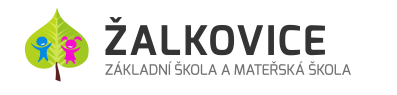 OZNÁMENÍo přijetí uchazečů k základnímu vzdělávaní do základní školy, jejíž činnost vykonává Základní škola a Mateřská škola ŽalkoviceŘeditelka školy oznamuje, že do 1. ročníku základní školy pro školní rok 2019/2020  byli přijati žáci pod těmito registračními čísly s výsledkem řízení:Zveřejněním tohoto seznamu se považují rozhodnutí, kterými se vyhovuje žádostem o přijetí ke vzdělávání, za oznámená.V Žalkovicích 16. 4. 2019 	 		                       ________________________  								     Mgr. Dagmar TesaříkováRegistrační číslo uchazečeRozhodnutí ředitelky školyZŠ-1/2019přijetíZŠ-2/2019přijetíZŠ-3/2019přijetíZŠ-4/2019přijetíZŠ-5/2019přijetíZŠ-6/2019odkladZŠ-7/2018odkladZŠ-8/2019odklad